New Chapter 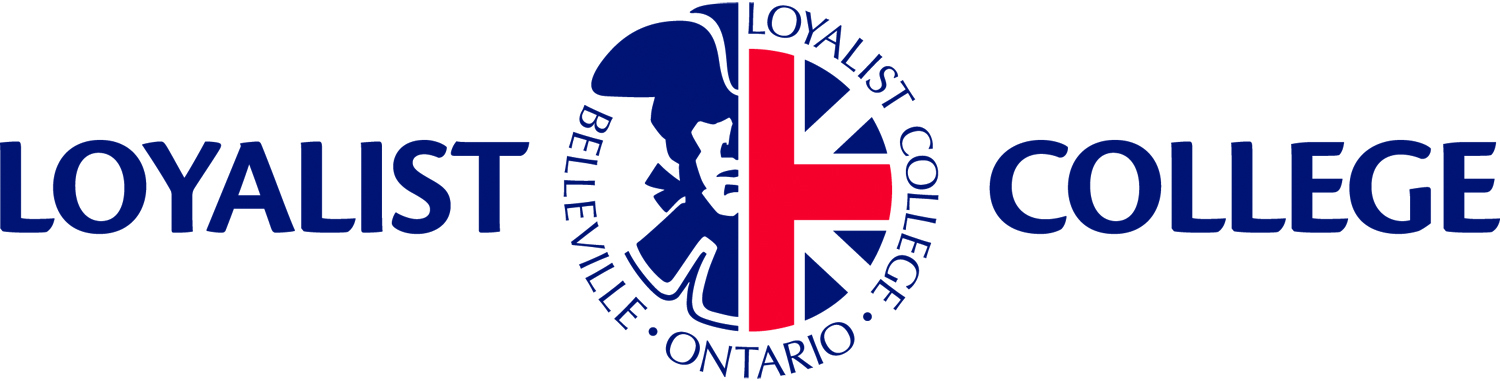 Application FormPROPOSED CHAPTER NAME: ___________________________________________ Loyalist Alumni ChapterTYPE OF CHAPTERRegional Alumni Chapter (Based on geographical region)Corporate Alumni Chapter (Workplace that employees a number of Loyalist Alumni)Program Chapter (Program or cluster specific – all graduating years)Athletics Chapter (single or multi sport)Other : ____________________________________________________________________________PROPOSED CHAPTER MAIN CONTACTName: __________________________________________________________________(First) (Last) (Maiden or Former Name)Program(s): ___________________________________	Years Attended: ____________________________Phone: (_____)________________________________	E-mail: ____________________________________PROPOSED CHAPTER CO-CONTACT (IF APPLICABLE)Name: __________________________________________________________________(First) (Last) (Maiden or Former Name)Program(s): ___________________________________	Years Attended: ____________________________Phone: (_____)________________________________	E-mail: ____________________________________PROPOSED CHAPTER LEADERSHIP COMMITTEE1. ________________________________________________________________________________________(First) (Last) (E-mail) (Phone)2. ________________________________________________________________________________________(First) (Last) (E-mail) (Phone)3. ________________________________________________________________________________________(First) (Last) (E-mail) (Phone)4. ________________________________________________________________________________________(First) (Last) (E-mail) (Phone)